Година спілкування«Я – людина, ми – родина, наш дім – Україна»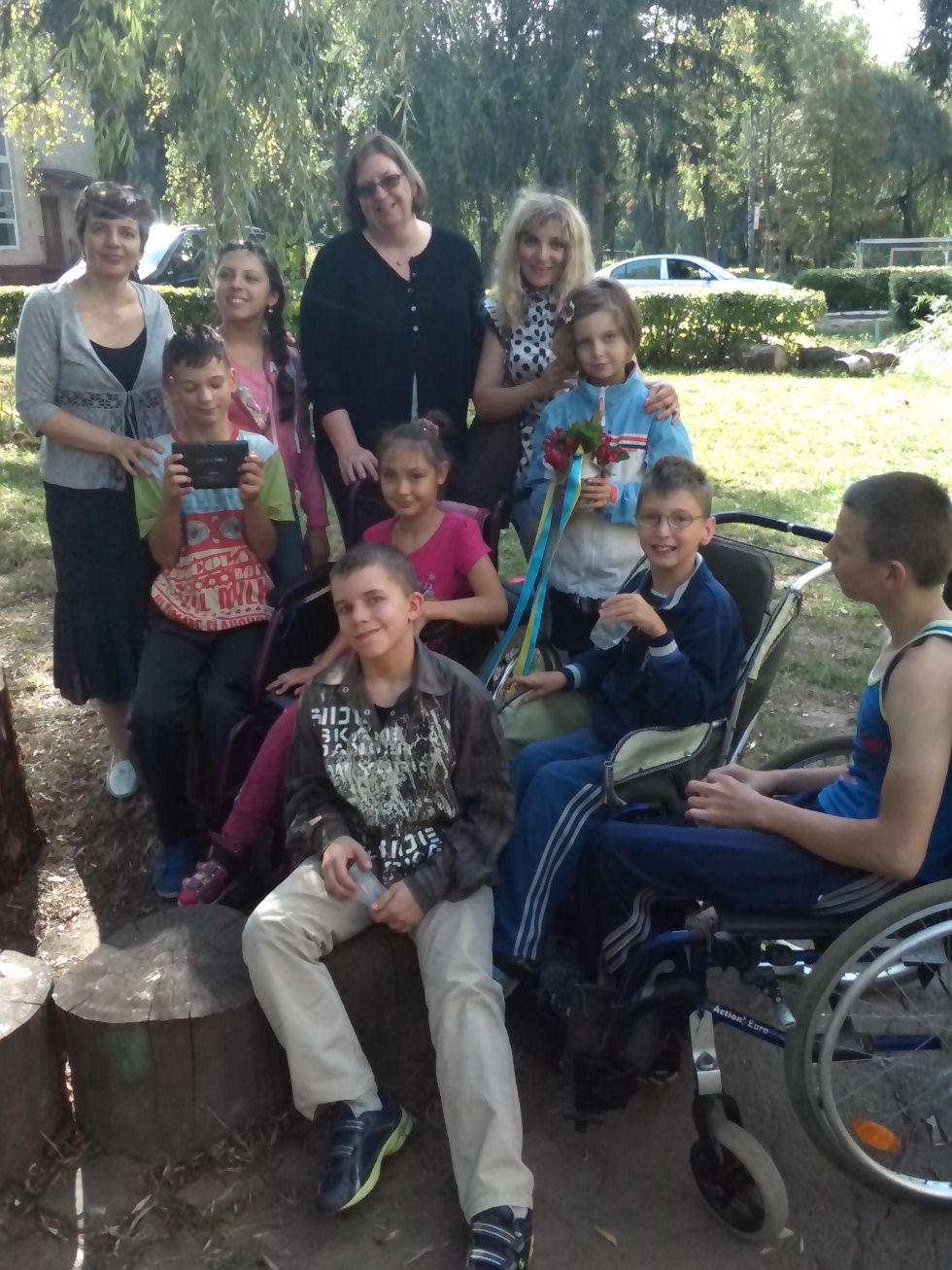 Проведено:      09.2015Класний керівник 5 класу Гоцко Г.І.Мета. Виховувати в учнів почуття патріотизму, національної гордості, любові до рідного краю, розуміння своєї причетності до всіх подій, які відбувались в Україні; формувати переконаність у нетлінності духовних скарбів народу, повагу до державних символів.Розкрити зміст понять Оособистість»«дружба», «дійсний друг»; прищепити учням повагу до цінностей дружби; вчити дружити і толерантно ставитися до оточуючих; сприяти розвиткові критичного ставлення до себе і своїх особистих якостей, терпимості й коректності в спілкуванні з друзями.Корегувати особливості спілкування і взаємовідносин.